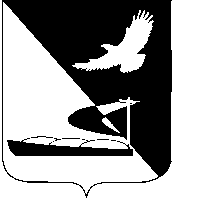 АДМИНИСТРАЦИЯ МУНИЦИПАЛЬНОГО ОБРАЗОВАНИЯ«АХТУБИНСКИЙ РАЙОН»ПОСТАНОВЛЕНИЕ22.10.2015      					                  № 1228О внесении изменений в Положение о муниципальной антитеррористической комиссии МО «Ахтубинский район», утвержденное постановлением администрации МО «Ахтубинский район» от 10.11.2005 № 1469         В целях обеспечения реализации Указа Президента Российской Федерации от 15 февраля 2006 года № 116 «О мерах по противодействию терроризму», Федерального закона от 6 марта 2006 года № 35-ФЗ «О противодействии терроризму и приведения Положения о муниципальной антитеррористической комиссии, утвержденного постановлением администрации МО «Ахтубинский район» от 10.11.2005 № 1469, в соответствие с нормами действующего законодательства, руководствуясь Уставом МО «Ахтубинский район», администрация МО «Ахтубинский район»ПОСТАНОВЛЯЕТ:        1. Внести в Положение о муниципальной антитеррористической комиссии МО «Ахтубинский район», утвержденное постановлением администрации МО «Ахтубинский район» от 10.11.2005 № 1469, следующие изменения:        1.1. Пункт 1 изложить в новой редакции:«1. Общие положения.         1.1. Муниципальная антитеррористическая комиссия МО «Ахтубинский район» является органом, осуществляющим координацию деятельности на территории МО «Ахтубинский район» Астраханской области органов местного самоуправления по взаимодействию с подразделениями территориальных органов, федеральных органов исполнительной власти и организациями, независимо от форм собственности по участию в профилактике терроризма, а также минимизации и (или) ликвидации последствий его проявлений. Комиссия имеет сокращенное название – АТК.         1.2. Комиссия в своей деятельности руководствуется Конституцией Российской Федерации, федеральными конституционными законами, федеральными законами, указами и распоряжениями Президента Российской Федерации, постановлениями и распоряжениями Правительства Российской Федерации, иными  нормативными правовыми актами Российской Федерации, законами и нормативными правовыми актами Астраханской области, решениями антитеррористической комиссии области, настоящим Положением, постановлениями и распоряжениями администрации МО «Ахтубинский район».»         1.2. Пункт 2 изложить в новой редакции:«2. Формирование состава Комиссии и порядок её работы.2.1. Комиссия формируется постановлением администрации МО «Ахтубинский район» в составе председателя Комиссии, секретаря Комиссии и членов Комиссии.2.2. Председателем Комиссии является глава МО «Ахтубинский район».2.3. Комиссия осуществляет свою деятельность в соответствии с планом работы, утверждаемым председателем Комиссии, с учетом решений и рекомендаций Национального антитеррористического комитета, антитеррористической комиссии Астраханской области.2.4. Заседание Комиссии проходит под председательством председателя Комиссии, который ведет заседание, организует обсуждение вопросов повестки дня заседания, организует голосование и   подсчет голосов, оглашает результаты голосования. Участвуя в голосовании, председатель голосует последним.2.5. С докладами на заседании Комиссии по вопросам его повестки дня выступают члены Комиссии либо по согласованию с председателем в отдельных случаях лица, уполномоченные членами Комиссии.2.6. Регламент заседания Комиссии определяется при подготовке к заседанию и утверждается непосредственно на заседании.2.7. Решения Комиссии принимаются открытым голосованием простым большинством голосов присутствующих на заседании членов комиссии. При равенстве голосов решающим является голос председательствующего на заседании.2.8. Решения Комиссии оформляются решением (протоколом), который подписывается председателем и секретарем комиссии. При необходимости на основании решения комиссии принимаются постановления и (или) распоряжения главы МО «Ахтубинский район».2.9. Решения, принимаемые Комиссией в соответствии с её компетенцией, и в пределах установленных полномочий являются обязательными для исполнения органами местного самоуправления МО «Ахтубинский район», а также предприятиями, организациями и учреждениями, расположенными на территории МО «Ахтубинский район».2.10. Подготовку соответствующих материалов для рассмотрения на заседании Комиссии осуществляют члены Комиссии, представители территориальных органов федеральных органов исполнительной власти, к ведению которых относятся вопросы повестки дня заседания. Материалы должны быть представлены в комиссию заблаговременно.2.11. В зависимости от содержания рассматриваемого вопроса к участию в работе Комиссии могут привлекаться представители прокуратуры и судебных органов (с их согласия).2.12. Контроль за исполнением решений Комиссии и поручений председателя Комиссии осуществляет секретарь Комиссии, который снимает с контроля исполнение поручений на основании решения председателя Комиссии, о чем информирует исполнителей.2.13. В состав Комиссии включаются представители территориальных органов федеральных органов исполнительной власти, осуществляющих борьбу с терроризмом, органов местного самоуправления, а также организаций и учреждений.2.14. Комиссия информирует аппарат антитеррористической комиссии Астраханской области о проделанной работе на территории МО «Ахтубинский район» по предупреждению и профилактике терроризма, минимизации последствий его проявлений, об исполнении плана работы Комиссии на текущий год.2.15. Заседания Комиссии проводятся по мере необходимости, но, как правило, не реже одного раза в квартал.».              1.3. Пункт 3 изложить в новой редакции:«3. Задачи Комиссии. Основными задачами комиссии являются:3.1. Координация деятельности и консолидация усилий структурных подразделений территориальных органов федеральных органов исполнительной власти, органов местного самоуправления и институтов гражданского общества по профилактике экстремизма и терроризма, а также минимизации и ликвидации последствий их проявлений.3.2. Мониторинг политических, социально-экономических и иных процессов, оказывающих влияние на ситуацию в сфере противодействия терроризму и экстремизму. Анализ эффективности принимаемых профилактических мер. 3.3. Разработка мер по профилактике экстремизма и терроризма, устранению причин и условий, способствующих их проявлению, обеспечению защищенности объектов от возможных террористических посягательств, а также по минимизации и ликвидации последствий террористических актов и экстремистских проявлений, осуществление контроля за реализацией этих мер.3.4. Организация взаимодействия структурных подразделений территориальных органов федеральных органов исполнительной власти, логанов местного самоуправления с представителями общественных объединений и организаций (в том числе представителями религиозных объединений и национальных диаспор), по вопросам противодействия терроризму и экстремизму. 	3.5. Взаимодействие с антитеррористической комиссией области                                       при осуществлении мероприятий по профилактике терроризма, минимизации и ликвидации последствий его проявлений.3.6. Решение иных задач, предусмотренных законодательством Российской Федерации, по противодействию терроризму.».         1.4. Пункт 4 изложить в новой редакции:«4. Полномочия Комиссии. Для осуществления своих задач Комиссия имеет право:4.1. Принимать в пределах своей компетентности решения, касающиеся организации и совершенствования деятельности предприятий, организаций и учреждений, расположенных на территории МО «Ахтубинский район», направленные  на профилактику терроризма и экстремистских проявлений, минимизацию и ликвидацию последствий проявлений терроризма и экстремизма, осуществление контроля за исполнением принятых Комиссией решений. 4.2. Запрашивать и получать в установленном порядке необходимые материалы и информацию от структурных подразделений территориальных органов федеральных органов исполнительной власти, органов местного самоуправления, общественных объединений, организаций (независимо от форм собственности) и должностных лиц.4.3. Заслушивать в пределах своей компетенции руководителей предприятий, организаций и учреждений, расположенных на территории МО «Ахтубинский район» по вопросам предупреждения и профилактики терроризма, минимизации и ликвидации последствий его проявлений.4.4. Приглашать должностных лиц и специалистов территориальных, федеральных органов исполнительной власти, органов государственной власти, а также представителей предприятий, организаций и учреждений, общественных объединений (по согласованию с их руководителями) для участия в работе Комиссии.4.5. Создавать при необходимости межведомственные рабочие группы в целях проведения комиссионной оценки состояния защищенности объектов образования, здравоохранения, жилищно-коммунальной, социальной сферы, иных объектов массового пребывания людей, а также объектов повышенной опасности и жизнеобеспечения.».         1.5. Пункт 5 изложить в новой редакции: «5. Обеспечение деятельности Комиссии.5.1. Организационное и материально-техническое обеспечение деятельности Комиссии осуществляется администрацией МО «Ахтубинский район». Отвечает за организацию этой работы секретарь Комиссии, назначенный в составе Комиссии постановлением администрации МО «Ахтубинский район».5.2. Секретарь Комиссии на основе предложений членов Комиссии формирует план работы Комиссии, повестку очередного заседания, готовит проект решения Комиссии, ведёт протоколы заседаний Комиссии, организует выполнение поручений председателя Комиссии, ведёт делопроизводство Комиссии.5.3. Информационно-аналитическое обеспечение деятельности Комиссии осуществляют в установленном порядке структурные подразделения территориальных органов федеральных органов исполнительной власти, органы местного самоуправления, участвующие в пределах своей компетенции в профилактике терроризма и ликвидации последствий его проявлений.».2. Отделу информатизации и компьютерного обслуживания администрации МО «Ахтубинский район» (Короткий В.В.) обеспечить размещение настоящего постановления в сети Интернет на официальном сайте администрации МО «Ахтубинский район» в разделе «Документы» подразделе «Документы Администрации» подразделе «Официальные документы».3. Отделу контроля и обработки информации администрации МО «Ахтубинский район» (Свиридова Л.В.) представить информацию в газету «Ахтубинская правда» о размещении настоящего постановления в сети Интернет на официальном сайте администрации МО «Ахтубинский район» в разделе «Документы» подразделе «Документы Администрации» подразделе «Официальные документы».И.о. главы администрации						Ю.И. Привалова